                  Plán činnosti – leden 2017               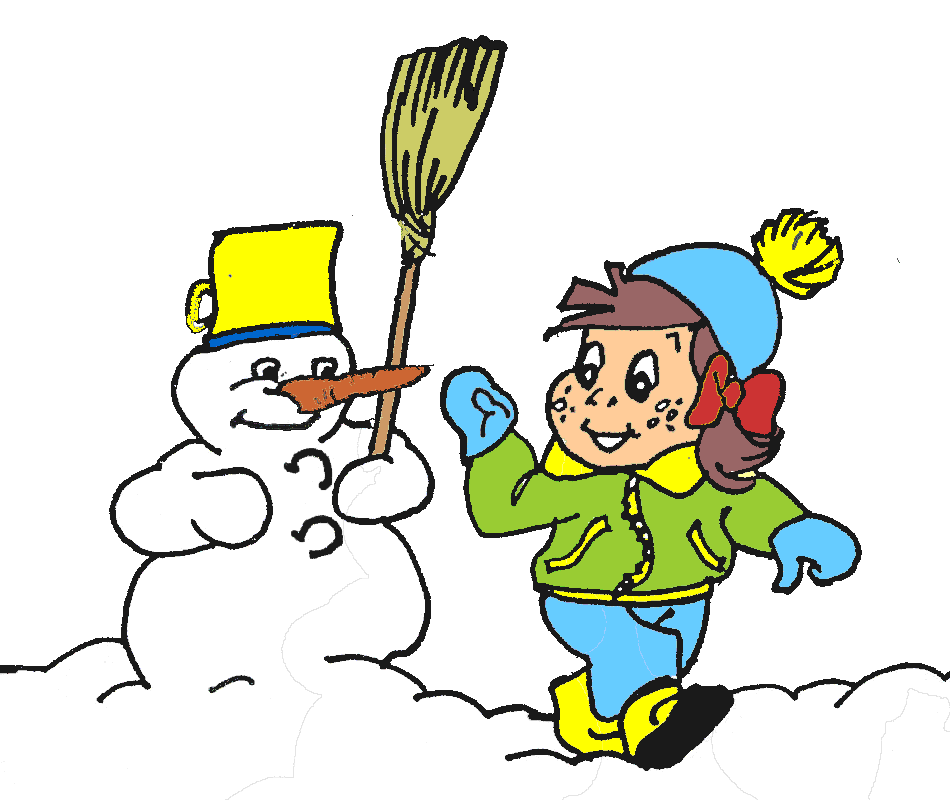 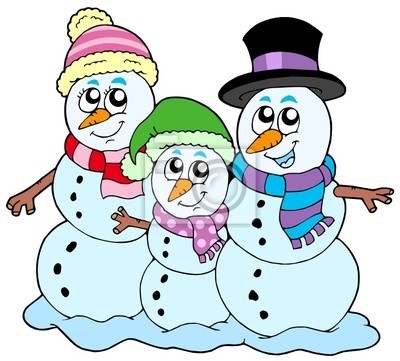 DatumČasMístoObsahPartnerVstupnéZodp.Od 4.1.PrůběžněVe třídáchIntegrovaný blok: „ Zima v pohádce, básničce a v písničce“Pg. pracovnice12.1.9,30SVČ DUHAHra na djembe – africké bubny (pro předškolní děti)Mgr. FačievicováJ. Matlochová16.1. Integrovaný blok: „Zimní sporty“17.1.10,30Tř. Včeliček„O ševci Matesovi“45,-A. Obzinová19.1.V průběhu dneInkasní výběr plateb - ÚnorČeská spořitelnaL. Pecinová23.1.8,00 MŠProjektový den: „Pestrá sttrava bez zbytečné chemie“ ( pro předškolní děti)Bc. Veronika ŠkodováJ. Matlochová24. – 27. 1. 8,25 – 11, 30MiroslavLyžařský výcvikFreetima projekt s.r.o.1350,-J. Matlochová30.1.31.1.7,06 – 9,0011,30 – 16,00MŠ TMŠ DPlatby v hotovosti - ÚnorRodičeL. PecinováUpřesnímedopolednešk. zahradaZimní olympiáda – dle sněhových podmínekPg. pracovnice2.2.10,00ZŠ PrůchodníNávštěva v předškoláků v 1. tříděZŠ JeseníkJ. Haklová